День недели№ п/пРасписание уроковМатериал урокаПримечаниеЧетверг  07.05.2020 г.1Немецкий язык Чтение полилога. Экскурсия по КёльнуПрочитать упр. 1 стр.196-197 (обратить внимание на достопримечательности города Кёльн и их перевод)Д.З. Упражнение 2 стр.197 письменно (выписать название немецкого города и его достопримечательности)Выполнить упр.1 стр.196-197 чтение; выбрать любую роль, чтение записать на диктофон, отправить. Упражнение 2 стр.197 выполнить письменно (выписать название немецкого города и его достопримечательности) и прислать учителю фото на номер  9081749377 в WhatsApp, на адрес электронной почты fomicheva161@mail.ru .Четверг  07.05.2020 г.2ГеометрияП.74. «Вписанная окружность». 2) часть. Понятие описанного около окружности четырехугольника. Выучить свойства описанного четырехугольника. Законспектировать в тетрадь. Решить задачи № 691, 699.Ответы выслать на номер 928-182-64-22 в WhatsApp, на адрес электронной почты tatyana_ugrovatova@mail.ruЧетверг  07.05.2020 г.3ХимияВыполнение упражнений на закрепление материала по теме «Окислительно-восстановительные реакции» Повторите теоретический материал по ссылке https://www.youtube.com/watch?v=F399VgsiaH4 Выполните тест:Выберите один правильный ответ.	1.Степень окисления фосфора в соединении, имеющем формулу   H4P2O7:          1) +7;     2) +3;    3) +5;    4) – 3.                                                                                2. .Максимально возможную степень окисления хлор проявляет в соединении с формулой:1) NaCl; 2) KClO3; 3) Cl2O7; 4) KClO.3. Характерными степенями окисления хлора являются: 1) NaCl; 2) KClO3; 3) Cl2O7; 4) KClO.1) –1, +5, +7, +1;           2) –2, +2, +4, +6;3) –1,  +3 , +4, +7;        4) –1, +2, +3, +6,       4 Не является окислительно-восстановительной реакция, уравнение которой:1) Сa + 2H2O = Ca(OH)2 + H2O;2) CuO + H2 = Cu + H2O;3) NH3 + HCl = NH4Cl;	        4) 2KMnO4 = K2MnO4 + MnO2 + O2Выполненные задания вы можете направить на номер в WhatsApp: 928- 115 68 56 или эл.почту – lida.mikhaylovskaya@inbox.ru.Четверг  07.05.2020 г.4ЛитератураЛ.М. Леонов «Золотая карета».(читаем I действие, готовимся к письменному ответу на вопросы по содержанию произведения)Выполненные задания вы можете направить на номер в WhatsApp: 928-75-35-609 или эл.почту glad4enko.ludmila@ yandex.ruЧетверг  07.05.2020 г.5ИнформатикаПовторение по теме: «Представление чисел в компьютере»Выполнить №74 (таблицу № 2 перенести в тетрадь), №75 (ответ записать в шестнадцатеричной системе счисления)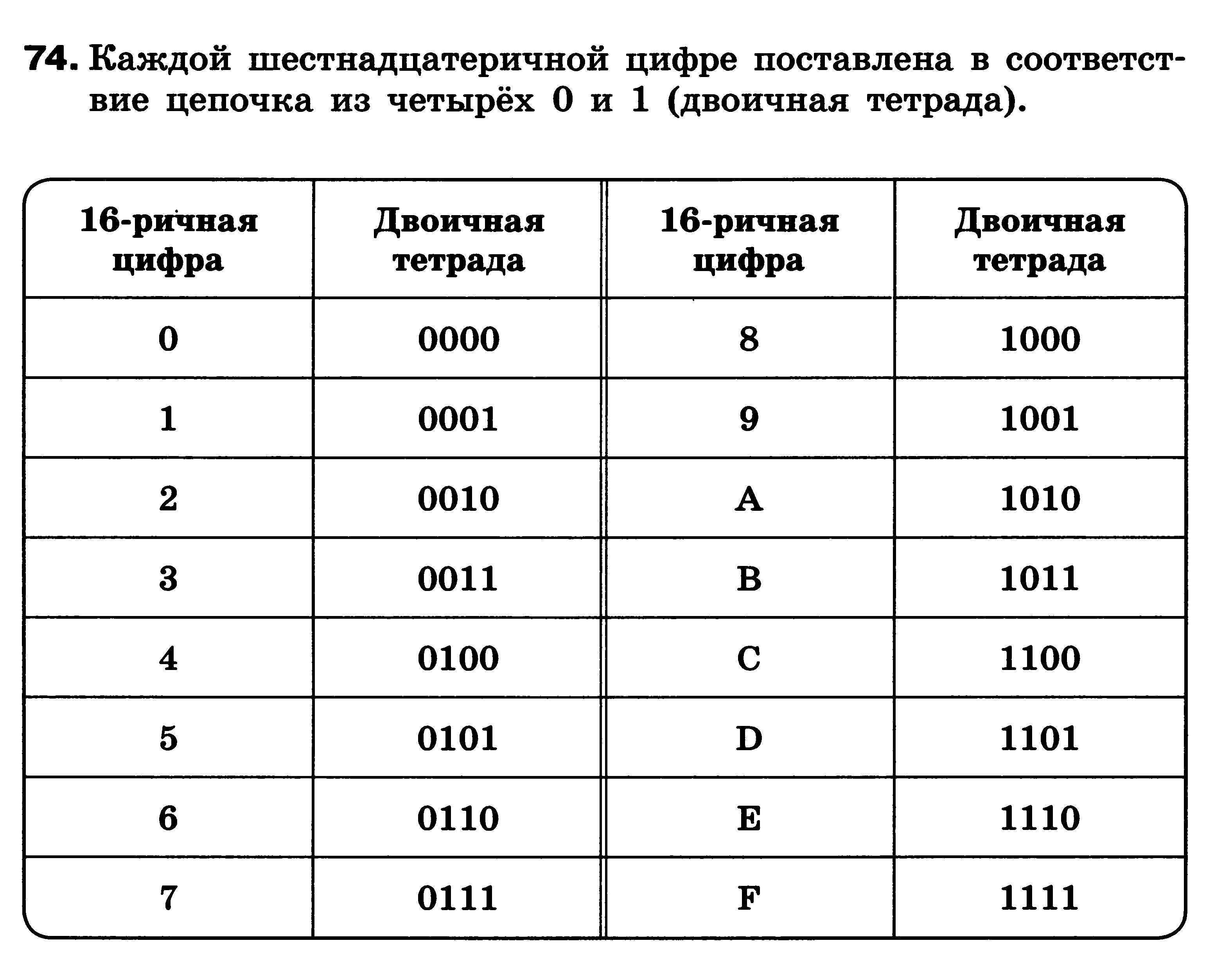 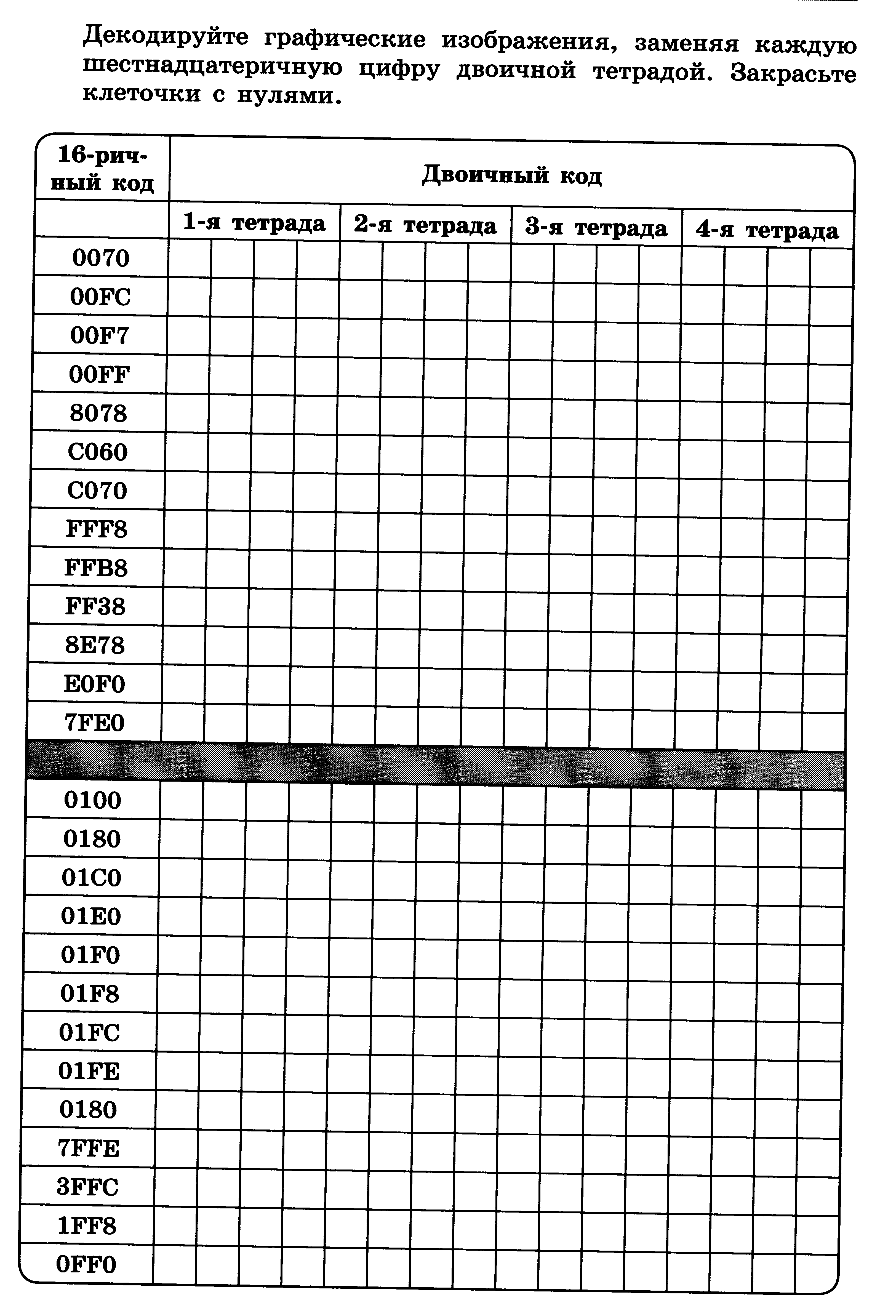 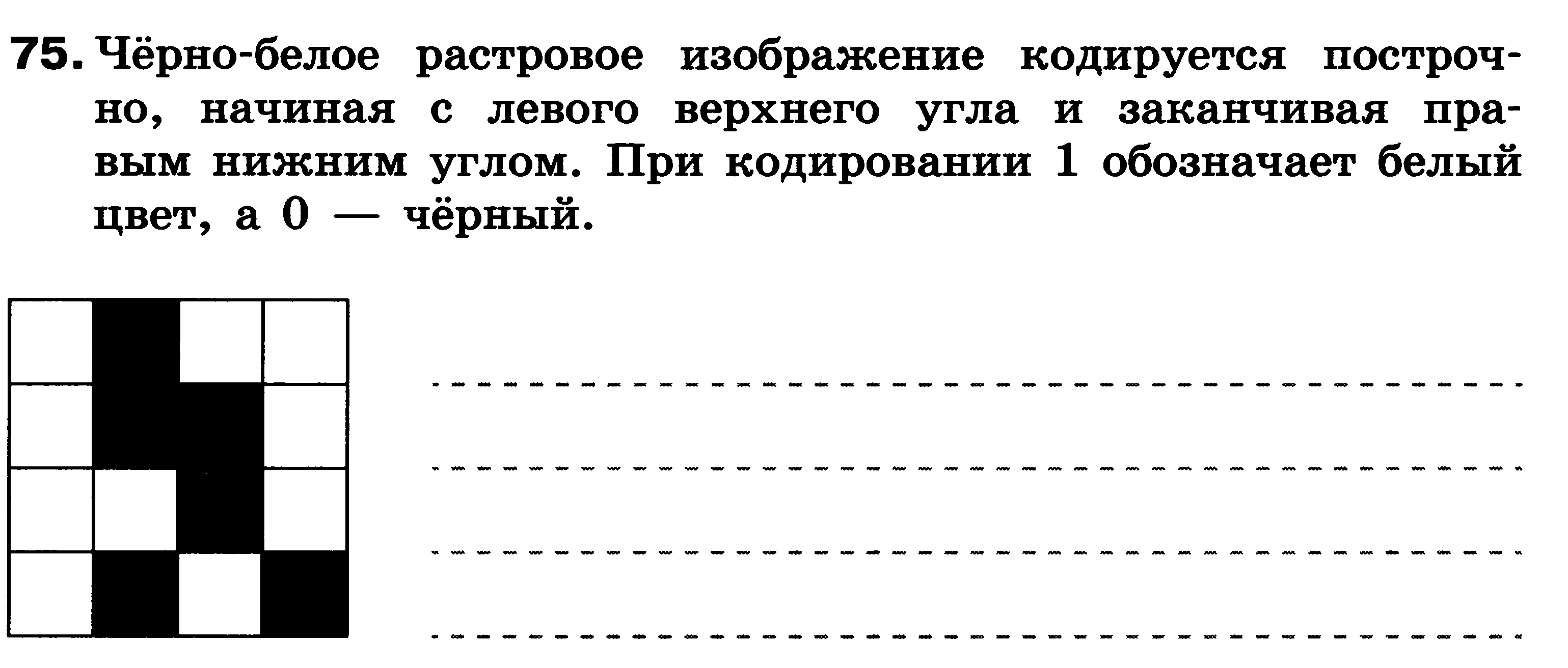 Выполненные задания вы можете направить на номер в WhatsApp: 928-760-79-32  или эл.почту – verbinatatyana@yandex.ru .